Ch. 5 L.2 Incomplete Notes:  5-3.4 Explain how waves, currents, tides, and storms affect the geologic features of the ocean shore zone (including beaches, barrier islands, estuaries, and inlets). 5-3.5 Compare the movement of water by waves, currents, and tides.Vocabulary1. barrier islands: constantly _________ islands with sandy beaches just off the mainland.  These form a barrier that ________________ the mainland from strong waves.2. shoreline:  also called the ______________; the area where the land meets the ocean.3. beach:  a type of shoreline made of ___________4. estuary: the area where a ____________ meets the ocean.  Estuaries have a ______ of fresh and salt water.5. inlets:  ___________-filled spaces between the barrier islands. 6. waves:  the __________________ movement of water. 7. currents:  flowing _______________ of water that move continually through the ocean in a certain direction. 8. tides:  the regular rise and fall of waters in oceans and seas caused by the pull of the ______________ gravity on Earth. Notes
1. The ocean shore zone is where the ocean meets the _________. This area is made up of beaches, __________________ islands, estuaries, and inlets, and is affected by waves, ______________________, tides, and storms.2. Shorelines can be rocky or made of ____________ (beaches).  Wind and __________________ make constant change as they wear away the land or deposit sand.   _________________________ currents can move sand from one area to another. Tides can bring in sand, shells, and _______________________.  Storm waves can remove beach sand.3.  Barrier islands occur naturally and ____________________ the mainland from strong waves.  Currents and waves cause ____________ to be moved, constantly changing the _____________ of the barrier islands.4. Since _____________________ are areas where rivers flow into the ocean, they have a mix of salt and fresh water.  Tides bring in sediments and sea life that feed and ___________________ the many plants and animals that live and grow in the estuary.5. The amount of water in an inlet is constantly changing with the ________.  The _________ of an inlet opening changes with ocean currents and storms.6. __________________________ and other large storms can cause massive construction or destruction of the ocean shore zone due to their high waves, storm surges, and heavy ______________.7. Label the crest (high part), 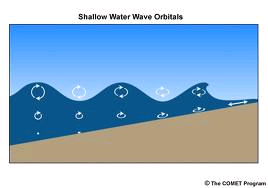 the trough (low part)  and the breaker in this diagram of a wave.As waves reach the shore, they change ____________.  Wind causes most waves, although _____________________ (giant sea waves) are caused by underwater  ________________________, volcanic eruptions or landslides.8. Currents are like rivers in the ocean.  Some flow on the ______________ and some flow deep in the ocean. Wind and Earth’s rotation cause surface currents to flow along __________________ paths.  Currents move cold and warm water around the Earth.  The Earth’s rotation moves warm surface currents from the ________________ to higher latitudes and also moves cold surface currents from the poles toward the _________________.9. There are two ____________ tides (when the water level at the shore is at its highest point) and two low tides (when the water level at the shore is at its lowest point) each day, caused by the Moon’s ____________ pulling on Earth.  The part of the ocean facing the Moon bulges outward.ANSWER KEYCh. 5 L.2 Incomplete Notes:  5-3.4 Explain how waves, currents, tides, and storms affect the geologic features of the ocean shore zone (including beaches, barrier islands, estuaries, and inlets). 5-3.5 Compare the movement of water by waves, currents, and tides.Vocabulary1. barrier islands: constantly changing islands with sandy beaches just off the mainland.  These form a barrier that protect the mainland from strong waves.2. shoreline:  also called the coast; the area where the land meets the ocean.3. beach:  a type of shoreline made of sand4. estuary: the area where a river meets the ocean.  Estuaries have a mix of fresh and salt water.5. inlets:  water-filled spaces between the barrier islands. 6. waves:  the repeated movement of water. 7. currents:  flowing streams of water that move continually through the ocean in a certain direction. 8. tides:  the regular rise and fall of waters in oceans and seas caused by the pull of the Moon’s gravity on Earth. Notes
1. The ocean shore zone is where the ocean meets the land. This area is made up of beaches, barrier islands, estuaries, and inlets, and is affected by waves, currents, tides, and storms.2. Shorelines can be rocky or made of sand (beaches).  Wind and water make constant change as they wear away the land or deposit sand.   Longshore currents can move sand from one area to another. Tides can bring in sand, shells, and sediments.  Storm waves can remove beach sand.3.  Barrier islands occur naturally and protect the mainland from strong waves.  Currents and waves cause sand to be moved, constantly changing the shape of the barrier islands.4. Since estuaries are areas where rivers flow into the ocean, they have a mix of salt and freshwater.  Tides bring in sediments and sea life that feed and nourish the many plants and animals that live and grow in the estuary.5. The amount of water in an inlet is constantly changing with the tide.  The shape of an inlet opening changes with ocean currents and storms.6. Hurricanes and other large storms can cause massive construction or destruction of the ocean shore zone due to their high waves, storm surges, and heavy winds.7. Label the crest (high part), the trough (low part)  and the breaker in this diagram of a wave.As waves reach the shore, they change shape.  Wind causes most waves, although tsunamis (giant sea waves) are caused by underwater  earthquakes, volcanic eruptions or landslides.8. Currents are like rivers in the ocean.  Some flow on the surface and some flow deep in the ocean. Wind and Earth’s rotation cause surface currents to flow along curved paths.  Currents move cold and warm water around the Earth.  The Earth’s rotation moves warm surface currents from the tropics to higher latitudes and also moves cold surface currents from the poles toward the equator.9. There are two high tides (when the water level at the shore is at its highest point) and two low tides (when the water level at the shore is at its lowest point) each day, caused by the Moon’s gravity pulling on Earth.  The part of the ocean facing the Moon bulges outward.